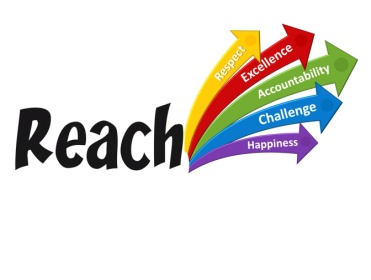 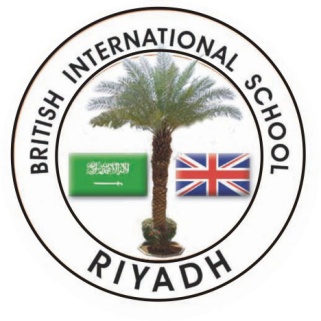 JOB DESCRIPTION:  Teaching Assistant with Crèche DutiesLINE MANAGER:  Head of YearSALARY:  TA ScaleJOB PURPOSE: Teachers’ assistants at the BISR, under the instruction/guidance of teaching staff, contribute towards providing high quality education for all students in their care and to improving the quality of learning and standards of achievement. Under the direct guidance and supervision of the assigned teacher, TAs enable access to learning for students and to assist the teacher in the management of students and the classroom.  Work may be carried out in the classroom or may regularly take place outside the main teaching area.As part of the role, the successful applicant will be expected to provide crèche support and supervision for staff children who require crèche provision as and when necessary on a flexible working hours’ basis; both during term time and on INSET days.RECRUITMENT CRITERIAAn understanding of child developmentBasic understanding of the National Curriculum and specific knowledge of a particular Key Stage or subject areaFamiliarity with age-related expectations of students, the main teaching methods and the testing/examination framework in the age range or subjects in which they are involvedAwareness of the key factors that can affect the way students learnAn understanding of the aims, content, teaching strategies and intended outcomes for the lessons in which they are involved and an understanding of the place of these in the related teaching programmesBe familiar with health and safety issues and positive behaviour management plansGood numeracy and literacy skillsAbility to effectively use ICT to support learningNVQ 2 for Teaching Assistants or equivalent qualifications/experienceExcellent organisational skillsGood communication skillsSelf-motivated and initiative in abundanceKEY EXPECTATIONSJOB ACCOUNTABILITIESEstablish constructive relationships with students; and interacting with them according to their individual needsSetting challenging and demanding expectations, which promote self-esteem and independenceProviding feedback to students in relation to progress and achievement under the guidance of the teacherUsing positive behaviour management strategies in line with the school’s policy and proceduresUsing clearly structured teaching and learning activities that interest and motivate students and advance their learningSupport for Learning Creating and maintaining a purposeful, orderly and supportive environment, in accordance with lesson plansUse strategies, agreed with the teacher, to support students to achieve learning targetsAssist with the planning of learning activities on a regular basisContribute to the selection and preparation of appropriate teaching resourcesMonitoring student responses to learning activities and accurately recording achievements/progress as directedProvide detailed and regular feedback to teachers on student achievement, progress, problems etc.Promote good student behaviour, dealing promptly with conflict and minor incidents in line with established policy and encouraging students to take responsibility for their own behaviourEstablish constructive relationships with parentsAssist with the display of students’ workProvide clerical/administrative support, e.g. photocopying, filing etc.Assist students to change for PE and swimmingAccompany students who may be ill or injured to the clinic Support of the InstitutionBe aware of, and complying with, school policies and procedures, e.g. health and safety, confidentiality and physical interventionContribute, in whatever ways possible, to the overall ethos, aims and work of the school. Appreciate and support the role of other professionals Be aware of and supporting difference and ensuring all students have equal access to opportunities to learn and developAttend all relevant meetings as requiredParticipate in training, other learning activities and performance development as requiredAssist with the supervision of students out of lesson times, including break timesAccompany teaching staff and students on visits, trips and out of school activities, as required, and to take responsibility for a group, under the supervision of the teacherUndertake any other duties that the teacher may reasonably directKEY EXPECTATIONSAll staff are expected to:Be aware of and committed to the mission, vision, values and all associated school policies Take an active role in the development and implementation of school policies and in the whole life of the SchoolEnsure that there are equal opportunities for allFollow school procedures as outlined in the staff handbookTo provide general administrative and classroom assistance to the classroom teacher in charge of effectively delivering pre-planned lessonsTo assist the teaching team in ensuring that children behave and conduct themselves properly, both within and outside the classroomsTo assist the classroom teacher in ensuring that all equipment used is safe and specific to the activity and age groupTo assist in the supervision of children in the playgroundTo assist in the filing of classroom and/or departmental documentationTo assist in the setting up and preparation of classroom and/or school activitiesTo assist in the organisation and maintenance of resourcesTo photocopy, laminate, sort, file, and assist in the preparation of resources for lessons to be used by the classroom teacher and/or teaching teamTo provide crèche support when necessary by following timetable, plan and carry our activities with students as provided resources Signed by post-holderSigned by line managerDateTo be reviewed